Publicado en MADRID el 22/07/2021 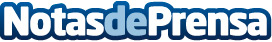 Guía básica de sneaker.com.es sobre zapatillas deportivas y plantillasLos sneakers son zapatillas para realizar deportes, aunque hoy en día, las verás más asiduamente por la calle que por un gimnasio. Usualmente, se encuentran fabricados con materiales sintéticos que permiten la movilidad y transpiración del pie. Algunos ofrecen más confort que otros, por ello es fundamental la combinación de plantillas y zapatillas deportivasDatos de contacto:Alvaro Lopez629456410Nota de prensa publicada en: https://www.notasdeprensa.es/guia-basica-de-sneaker-com-es-sobre-zapatillas Categorias: Moda Entretenimiento Otros deportes Consumo Fitness http://www.notasdeprensa.es